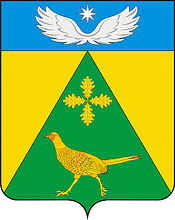 АДМИНИСТРАЦИЯ НОВОПАШКОВСКОГО СЕЛЬСКОГО ПОСЕЛЕНИЯ КРЫЛОВСКОГО РАЙОНАПОСТАНОВЛЕНИЕ                         от 21.12.2021                                                            № 99ст.НовопашковскаяОб  отмене некоторых постановлений  администрации Новопашковского сельского поселения Крыловского района В соответствии с Федеральным законом  от 11 июня 2021 года № 170-ФЗ «О внесении изменений в отдельные  законодательные акты Российской Федерации в связи с принятием  Федерального закона  «О государственном  контроле (надзоре) и муниципальном контроле в Российской Федерации» 
п о с т а н о в л я ю:1. Отменить:1.1. постановление администрации Новопашковского сельского поселения Крыловского  района 02 сентября 2019 года № 61 «Об утверждении административного регламента по исполнению администрацией Новопашковского   сельского поселения  Крыловского                 района муниципальной функции «Осуществление муниципального контроля за сохранностью автомобильных дорог местного значения в границах населенных пунктов поселения»; 1.2. постановление администрации Новопашковского сельского поселения Крыловского  района 07 июля 2020года № 38 « О внесении изменений в постановление администрации Новопашковского сельского поселения Крыловского  района 02 сентября 2019 года № 61 «Об утверждении административного регламента по исполнению администрацией Новопашковского   сельского поселения  Крыловского                 района муниципальной функции «Осуществление муниципального контроля за сохранностью автомобильных дорог местного значения в границах населенных пунктов поселения»            2. Отделу по общим вопросам администрации Новопашковского сельского поселения Крыловского  района обнародовать настоящее постановление в специально установленных местах для обнародования и разместить в информационно-телекоммуникационной сети «Интернет» на официальном сайте администрации Новопашковского сельского поселения Крыловского  района.Контроль за выполнением настоящего постановления оставляю за собой.Постановление вступает в силу со дня его официального обнародования.Глава Новопашковского сельского поселенияКрыловского  района                                                                              И.В. Корсун                                